Application FormOn a separate sheet, please write an essay of 500 words or less that describes why you decided to become a WGSS major, your goals as a WGSS major, and how women's, gender, and sexuality studies fits into your educational and career interests. You may also wish to describe your financial need, life/work experience, and intellectual curiosity or motivation. You may provide any additional information you would like the scholarship committee to know. Applicant InformationStudent Status (Circle One): Sophomore / Junior / Senior / Continuing Graduation Year: WGSS Courses TakenReferencesPlease include a signature of support from a UNCG faculty member:Disclaimer and SignatureI certify that my answers are true and complete to the best of my knowledge. 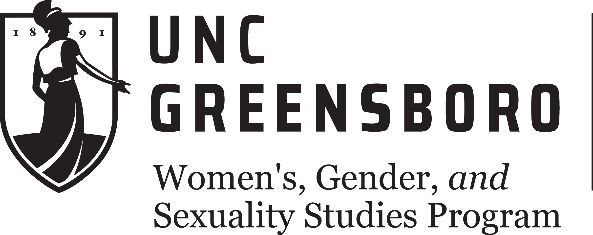 Sally and Alan Cone $1500 Undergraduate Major Scholarship in WGSSFull Name:Pronouns:LastFirstMIAddress:Street AddressApartment/Unit #CityStateZIP CodePhone:EmailStudent ID #:Academic Year Applying for.:GPA:You must be a WGSS major to qualify for this scholarship. Please indicate if you have a minor or major in addition to your WGSS major:Course Title SemesterSignature::Name (Print):Department::Email/Phone:Signature:Date: